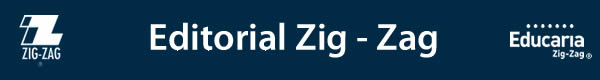 Gacetilla Latinbooks febrero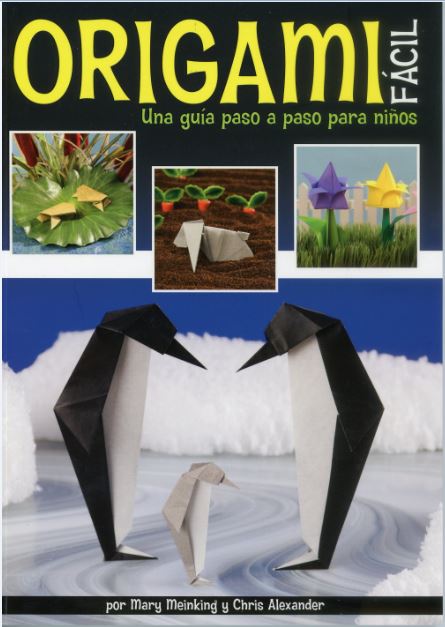 Origami fácilAutores: Mary Meinking y Chris Alexander 112 páginas24,5 x 17,5 cmCód. interno 24469ISBN 978-9974-728-40-0Precio $ 4.613 + IVACon una sola hoja de papel aprenderás a hacer juguetes que giran, ranas que saltan, grullas que aletean, aviones que planean y bombas de agua. Todo lo que se necesita es papel, paciencia y práctica. 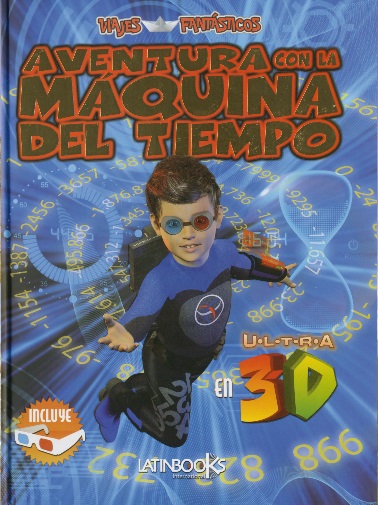 Aventura con la máquina del tiempo32 páginas32 x 23,5 cmCód. interno 24468ISBN 978-9974-728-30-1Precio $ 5.464 + IVA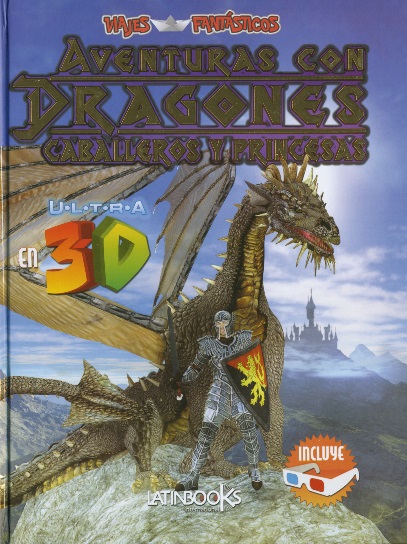 Aventuras con dragones, caballeros y princesas34 páginas32 x 23,5 cmCód. interno 24467ISBN 978-9974-728-29-5Precio $ 5.464 + IVAEsta colección Viajes Fantásticos trae increíbles imágenes en ultra 3D haciendo que vivas de cerca cada una de las historias. 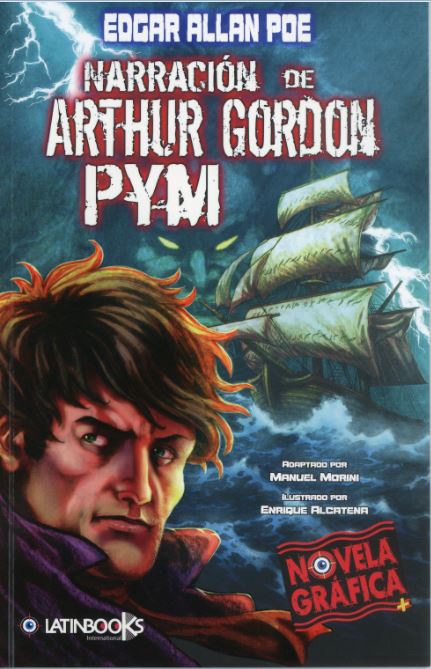 Narración de Arthur Gordon PYMAutor: Manuel Morini80 páginas26 x 17 cmCód. interno 24463ISBN 978-987-1208-84-5Precio $ 4.193 + IVA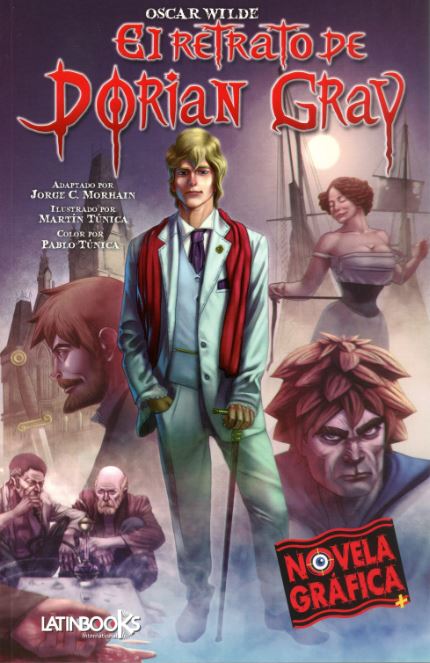 El retrato de Dorian Gray Autor: Jorge C. Morhain80 páginas26 x 17 cmCód. interno 24464ISBN 978-987-1208-87-6Precio $ 4.193 + IVA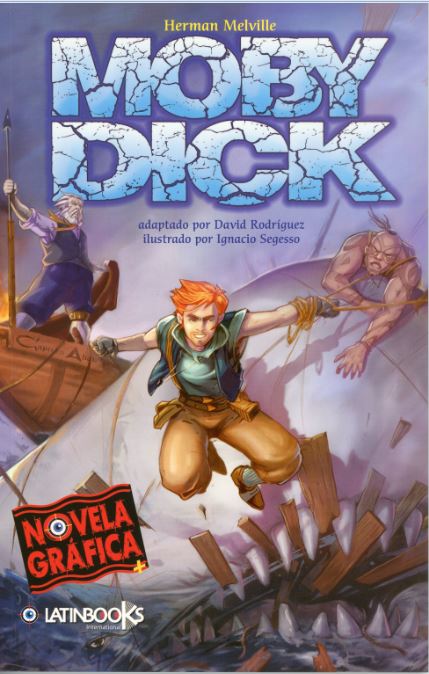 Moby DickAutor: David Rodríguez80 páginas26 x 17 cmCód. interno 24465ISBN 978-987-1208-86-9Precio $ 4.193 + IVA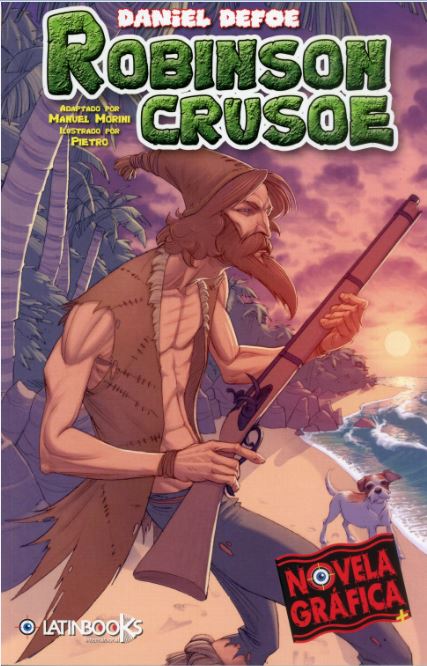 Robinson CrusoeAutor: Manuel Morini80 páginas26 x 17 cmCód. interno 24466ISBN 978-987-1208-85-2Precio $ 4.193 + IVALas más grandes aventuras y los misterios más inquietantes de la literatura universal, en una nueva forma de experimentar estos clásicos de todos los tiempos.Contáctenos Eduardo Velásquez      I y XV Regiones9438 3925evelasquez@zigzag.clErika Federici III y IV Regiones9639 4488efederici@zigzag.clKatherine OpitzRM92519907kopitz@zigzag.clGaspar CastroRM94436872   gcastro@zigzag.clDenise FeliúRM9436 2887dfeliu@zigzag.clJuan FloresRM9436 2885 jflores@zigzag.clCarolina VergaraV - VI Regiones6122 9497cvergara@zigzag.clYessica RoldánVII - VIII Regiones6837 0337yroldan@zigzag.clSonia SepúlvedaIX-X-XI-XII-XIV Regiones6846 7611 ssepulveda@zigzag.clMaría Inostroza      RM y II Regiones9634 4725 minostroza@zigzag.cl